    Diptford C of E Primary School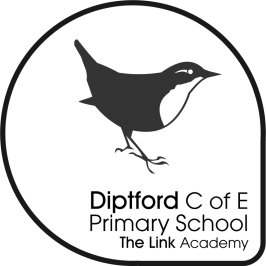 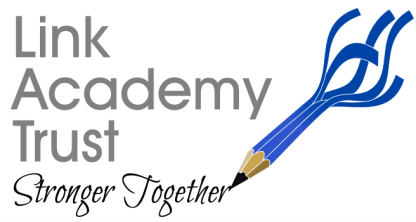 Diptford, Totnes, Devon. TQ9 7NYTel: 01548 821352                                                      Email: admindiptford@thelink.academy15 October 2021Dear Parents,I am pleased to advise you that Diptford will continue to provide After School Club and follow on care from Monday to Thursday in the Autumn term.  All clubs will re-start after the half term holiday on Monday 1st November 2021. Premier Education - will be running on: Monday’s, Tuesday’s and Wednesday’s from 3.15pm – 5.30pm.  The sessions will be charged £5.00 for the first hour or £7.50 for the full 2-hour session.Monday’s 3.15 – 5.30 pm – Gymnastics                                                        Tuesday’s 3.15 – 5.30 pm –  Table Tennis                                                                   The ASC will change every half term.                           Wednesday’s 3.15 – 5.30 pm – Drama clubA teacher led after school club – will be running on:  Thursday 3.15 – 4.30 pm (MINDFUL ME).  The session will be charged £5.00 for the hour. This club will change every half term.  (Yoga, Breathing exercises and mindfulness games, mindful colouring, some lovely music and a chance to recharge and be calm!)Initially ASC Club will be for school aged children only but if you require Nursery children to attend, please contact us.  This will be dependent on numbers and staff-to-child ratios.Booking forms are available from the school office and Diptford website. Bookings for all provider’s payable in advance  -Payments to be made via parent pay. We have created a password system for our After School Club late collection procedure.  This is to ensure that, where any change in ASC personnel occurs (e.g. where cover may be required), staff can confidently hand children over to their adult.  Unless you have already done so. Please inform Mrs Vickers of a one-word password that you can share securely with any adults you know will be collecting your child/ren and always inform school if someone new will be picking up.  Passwords are not likely to be needed for the teacher-led clubs where usual 'end of day' procedures will remain.The ASC lead adult will continue to sign children out using our registers.  Please be patient whilst identification is being established.Kind regards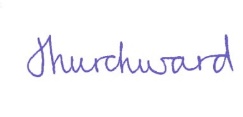 Miss Jodie Churchward
Acting Academy Head